МБОУ СОШ №3 г.ОсташковаМетодическая разработка открытого урока математики по теме:«Логарифмические уравнения»Учитель математикиЯкунина С.В.2017Тема: Логарифмические уравнения.Вид урока: обобщение и систематизация знаний.Цели урока: Образовательная – повторить определение логарифма, свойства логарифмов, свойства логарифмической функции;Методы решения логарифмических уравнений;Применение правил решения уравнений, опираясь на понятие равносильности уравнений;Развитие культуры вычислительной техники.Развивающая – способствовать формированию умений классифицировать логарифмические уравнения по методам решений, применять эти методы к решению уравнений;Способствовать развитию математического кругозора, математического мышления.Воспитательная -  содействовать воспитанию интереса к логарифмическим уравнениям, воспитывать чувства коллективизма, самоконтроля, ответственности и уверенности в себе.I.  План урокаОрганизационная часть.Сообщение темы урока, его целей.Повторение теоретической части. (Работа у доски) Самостоятельная  работа по отработке свойств логарифмов.Устная работа «Учимся на чужих ошибках».Решение логарифмических уравнений (групповая работа)Итог урока. Рефлексия Домашнее задание.II.  Ход урока.Организационная часть.  Учитель: «Изобретение логарифмов, сократив работу астронома, продлило ему жизнь»… и не только ему. Тема «Логарифмические уравнения и неравенства» очень важна для успешной сдачи экзаменов, так как логарифмические уравнения есть в первой части B и во второй части C3, где как правило содержатся  логарифмические неравенства повышенного уровня.Повторение теоретической части.Цель этапа: обеспечить мотивацию учения, актуализировать опорные знания, способы действия.Сообщение темы урока, его целей.           К доске вызываются 3 ученика, которые воспроизводят теорию предыдущих уроков            по вопросам, поставленных преподавателем: - определение логарифма, основное логарифмическое тождество, свойства логарифмов; - определение логарифмической функции, построение графика логарифмической функции, свойства логарифмической функции; - основные виды и методы решения логарифмических уравнений.3. Самостоятельная работа по карточкам (работа в парах). Цель этапа: установить правильность и осознанность применения свойств логарифмов к решению уравнений.Обучающиеся  выполняют самостоятельную работу по  карточкам.Основные свойства логарифмов, логарифмические уравнения.
Решение выполнять в тетради, карточки с ответами сдаются на проверку.Проверка самостоятельной работы парами, обсуждение парами. Ответы проверяются с помощью интерактивной доски. Выставляются баллы от одного до десяти. Ответы:
Проверка теоретической части (обработка  записей работ обучающихся  с помощью интерактивной доски)4.«Учимся на чужих ошибках»Цель этапа: выявить пробелы первичного осмысления материала и провести коррекцию пробелов.Устная работа        Комментарии.№1. Так как 2- 0, то показательное уравнение не имеет решений, и логарифм отрицательного числа не существует.№2.Нет ОДЗ.ОДЗ: х  3 и х=0 – посторонний корень.№3. Нет ОДЗ.ОДЗ: х  0, х1. Поэтому ответ: х  0, х1.№4. Нет ОДЗ.ОДЗ : х  0. Значит х= - 9 – посторонний корень.Можно решить уравнение проще: обе части уравнения разделить на два и получается =2х=95. Решение логарифмических уравнений.Учитель: - Ребята, при решении логарифмических уравнений, обращайте  внимание на то, что в логарифмических преобразованиях нельзя сужать область допустимых значений, что может привести к потере корней. Расширять область допустимых значений можно, но не забывайте находить область допустимых значений  исходного уравнения. Указания к решению логарифмических уравнений можете использовать при выполнении самостоятельной работы, которая будет проходить в группах.а) Самостоятельная работа.Цель этапа: обеспечить закрепление в памяти обучающихся знаний и способов деятельности, которые необходимы для самостоятельной работы.
(Эйлер)                                                                                                                      (Флюента)б)  Презентация уравнений повышенной сложности. Цель этапа: заинтересовать обучающихся решением уравнений повышенной сложности разными способами. +  =  * Решение I способОДЗ: х +  =  * ,             х, 1. +  = 1 = 1Х = 6Проверка показала, что   х = 1 является корнем уравнения.      +  =  *       0 = 0Ответ: 1;6.    Решение II способОДЗ: х +  =  *  lgх lg3 +  lgх lg2 = х    lgх (lg3 +lg2) =  х    lgх lg6  -  х   = 0  lgх (lg6  -   = 0lgx = 0 или lg6 – lgx = 0x=1;  х = 6  -  удовлетворяют ОДЗОтвет:   х = 1;  х =6. = 2При каких значениях b уравнение имеет  два различных  корня.Разгрузка – математический кроссворд.Учитель: Перед вами кроссворд, вам необходимо вписать математические термины по горизонтали. Подсказка – ответы на вопросы.Определение  логарифма.Находится  при решение уравнений.Изображение функции.Есть у степени и у логарифма.Тема нашего урока.Сумма логарифмов равна…Логарифмическая…у = 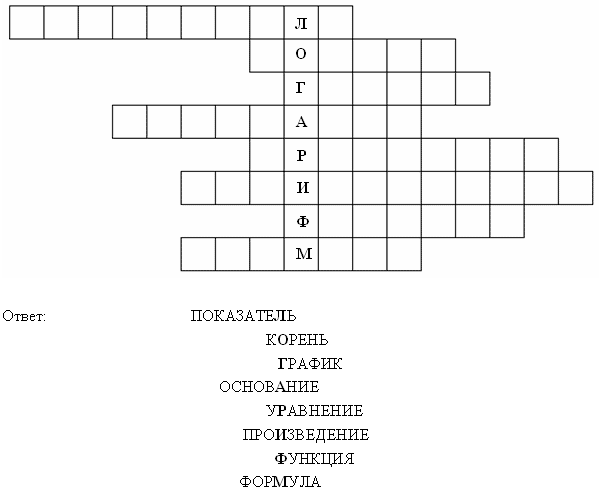       б) Подведение итогов урока.Сегодня на уроке я узнал….Сегодня на уроке я научился….Сегодня на уроке я познакомился…..Сегодня на уроке я повторил….Сегодня на уроке я закрепил….Домашнее заданиеп.18 №380 (2), №389 (2)решить уравнение:  ) -  = 2 Карточка №1.1 группа1) =2)  =3)  =4) =5) = 6) = 7) = 38) = 29) = 310)3 = 3Карточка №2.2 группа1) =2)  =3)  =4) =5) = 6) = 7) = 28) = 29) = 210)2 = 2Карточка №1.1 группа1) =  -42)  = - 3)  = 4) = 5) = 206) = 7) = 3; (х = 9)8) = 2; (х = 5)9) = 3; ()10)3 = 3; (х, хКарточка №2.2 группа1) =  - 2)  =  - 43)  = 4) = 5) = 306) = 7) = 2; (х = 10)8) = 2; (х = 9)9) = 2; ()10)2 = 2; (х, х                                           №1РешениеХ-1=Х=1+  Ответ: Х=1+№2Решение=3-4х+3=3-4х=0х(х-4)=0х=0; х=4   Ответ: х=0; х=4 .    №3.=1Х – любое число                        №4.=4=4=81=9, = - 9.Ответ:=9, = - 9.Карточка №1.1 группаВыполнив упражнения, вы узнаете фамилию ученого, который вывел формулы, связывающие тригонометрические функции с показательной.Если уравнение имеет два корня, то в ответ записывается произведение корней.Карточка №2.2 группаВыполнив задания, вы узнаете, как И. Ньютон называл функцию.Если уравнение имеет два корня, то в ответ записывается произведение корней.